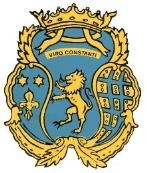 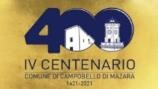 Comune di Campobello di MazaraLibero Consorzio Comunale di TrapaniSegreteria Generale - Organi Istituzionali - Gestione Risorse UmaneVia Giuseppe Garibaldi, 109/111 – Tel. 0924/933202e.mail: segretariogenerale@comune.campobellodimazara.tp.itpec: segretario.campobellodimazara@pec.itAVVISO PUBBLICO PER APERTURA OFFERTE PER LA LOCAZIONE DEL FABBRICATO SITO IN VIA TRAPANI N. 5 NELLA FRAZIONE DI TRE FONTANE A CAMPOBELLO DI MAZARA SI INFORMA LA CITTADINANZA CHE IL GIORNO 27 DEL CORRENTE MESE DI MARZO ALLE ORE 10:00 SI PROCEDERA’ IN SEDUTA PUBBLICA , NELLA STANZA DEL SEGRETARIO GENERALE SITA IN VIA GARIBALDI N. 111, PRIMO PIANO, ALL’APERTURA DELLE BUSTE DI OFFERTA PRESENTATE PER LA LOCAZIONE DELL’IMMOBILE DI CUI IN OGGETTO Campobello di Mazara, lì 22-3-2023Il Segretario GeneraleDr Livio Elia Maggio 